Processo Administrativo de Concessão de Diárias Nº.200/2021.Proposta de ConcessãoPROPONENTE	INFORMAÇÃO ORÇAMENTÁRIASUPERVISORCONCESSÃOPAGAMENTO / RECEBIMENTOPUBLICAÇÃO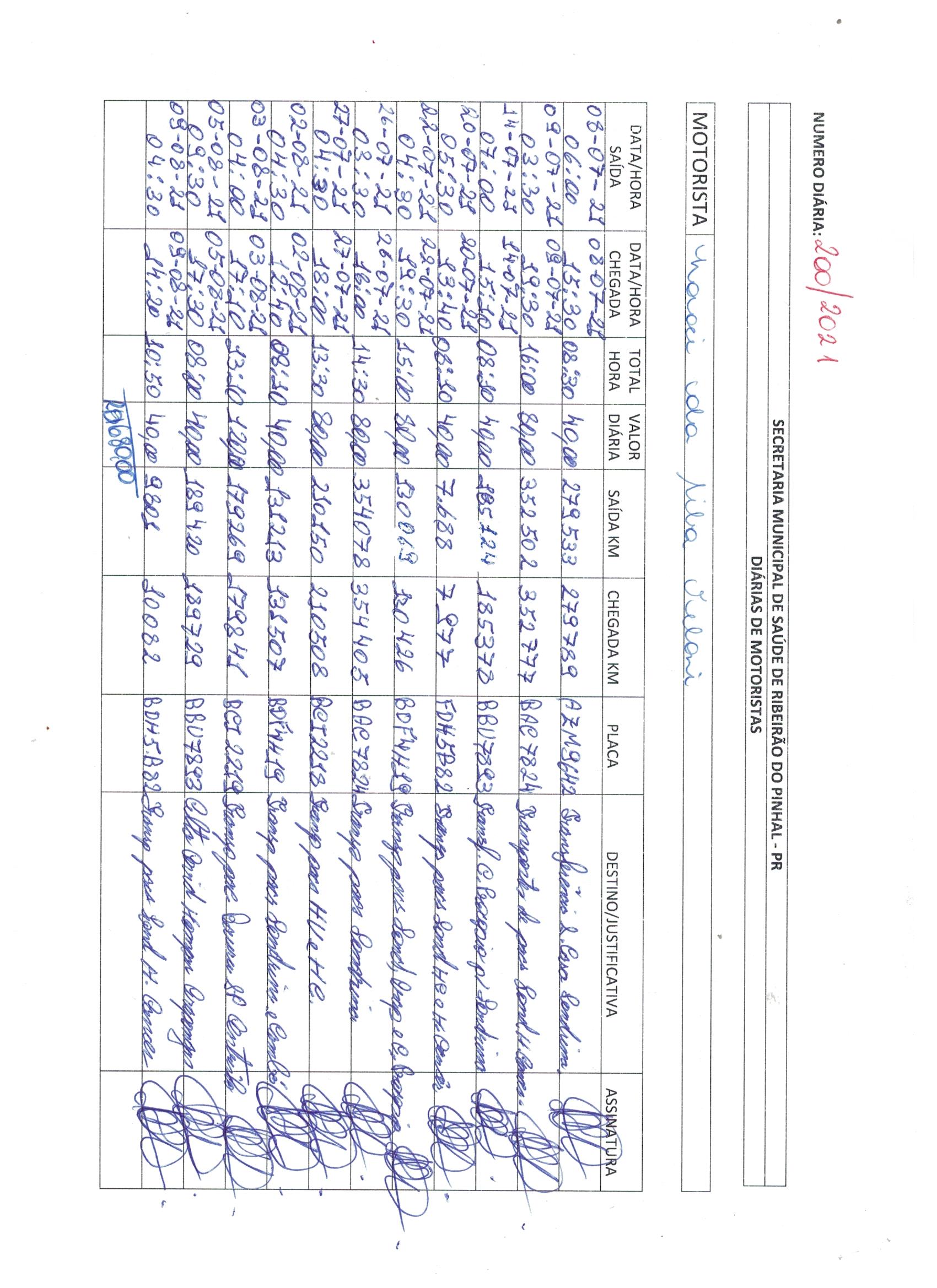 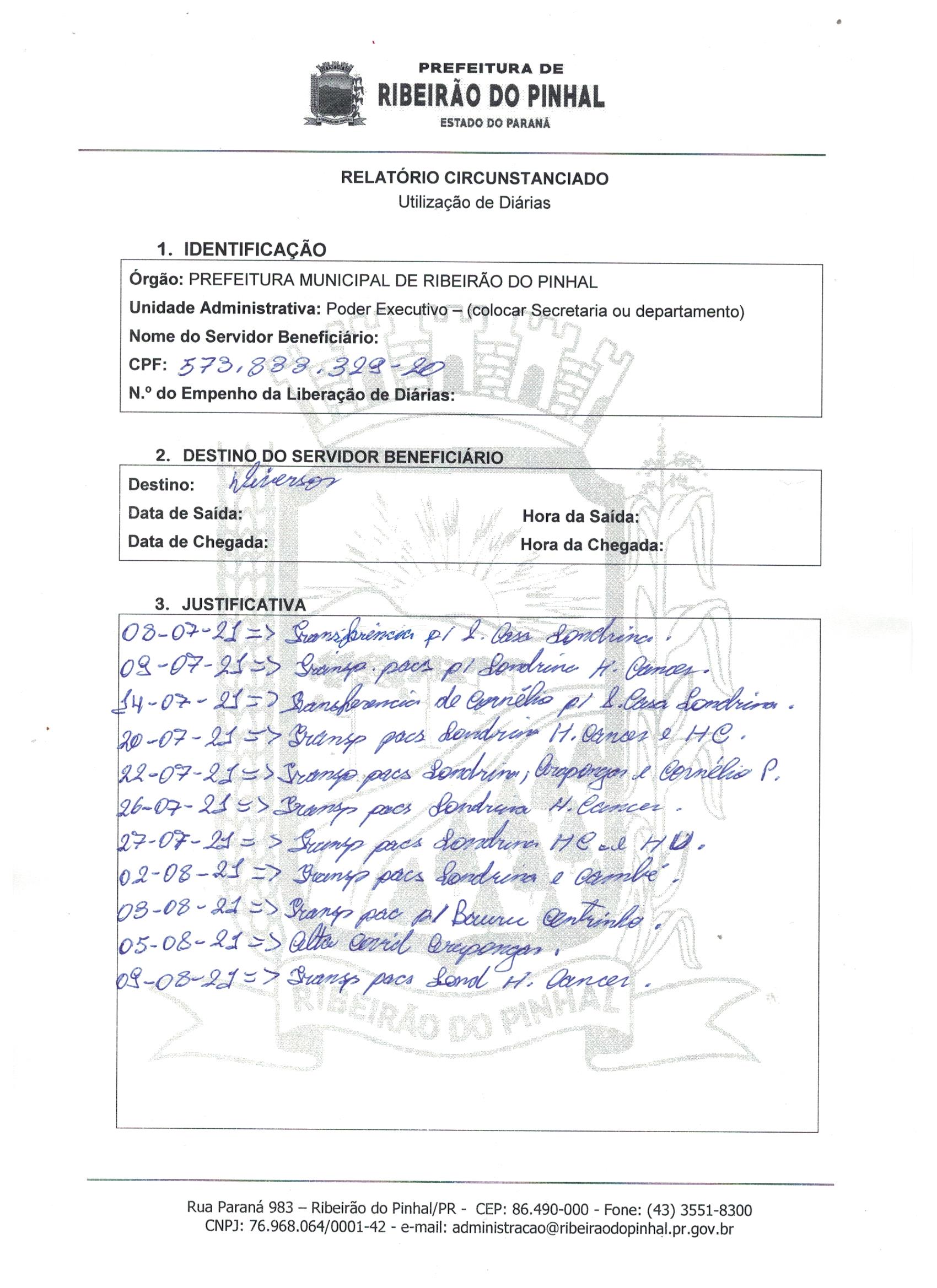 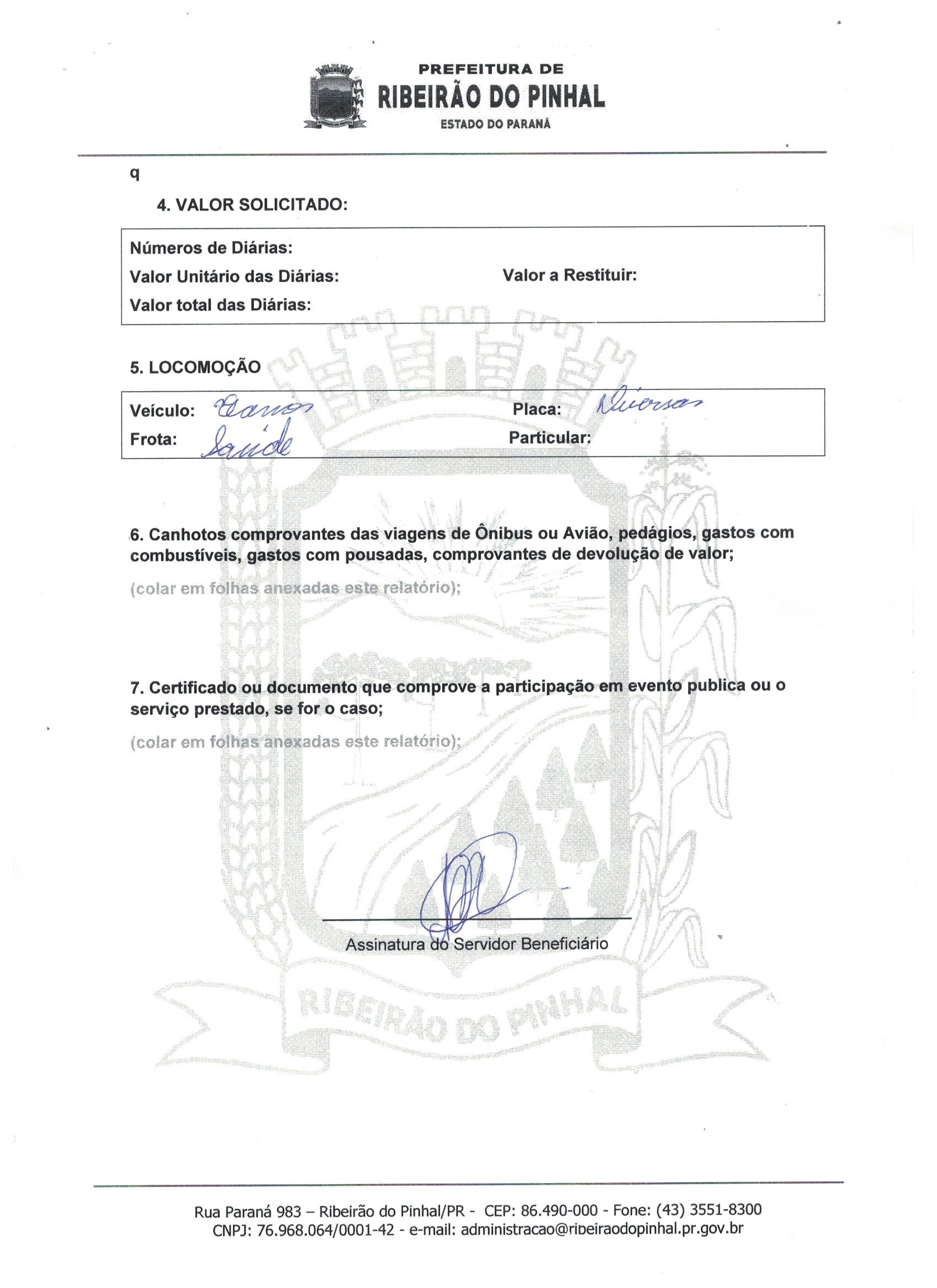 NOME: NORACI DA SILVA VELANICARGO/FUNÇÃO: MOTORISTA DA SAÚDECPF: 573.833.329-20LOCAL, SERVIÇO A SER EXECUTADO E PERÍODO DE AFASTAMENTO: Transporte de pacientes às cidades de Londrina, Cornélio Procópio e Arapongas . VALOR DA DIÁRIA – R$ 680,00(seiscentos e oitenta reais)___________________Noraci da Silva VelaniExiste disponibilidade orçamentária para a concessão da diária, através da dotação orçamentária nº _______;Em, 12/08/2021________________Marcelo CorinthSuperior hierárquico do Departamento ou Secretaria em que o proponente encontra-se lotado, responsável por controlar e fiscalizar as saídas dos agentes públicos a serviço do município.____________________________Nadir Sara Melo Fraga Cunha Ordenadora de DespesasConcedo diárias solicitadas, conforme relatório do supervisor em anexo. Requisite-se e pague(m)-se;____________________________Dartagnan Calixto FraizPrefeito MunicipalPaga a importância de R$680,00 referente à concessão de diária(s), no período de 08/07/2021 a 09/08/2021 conforme relatório em anexo através da conta corrente do Poder Executivo com nº.....para a conta corrente do solicitante com o nº. 003860, da agência nº.3882.__________________________Nadir Sara Melo Fraga Cunha Ordenadora de DespesaO presente documento está de acordo com as normas regulamentares pertinentes, ficará à disposição de quem possa interessar (em arquivo próprio do município) e será publicado no Portal de Transparência do Município de Ribeirão do Pinhal._________________________Evelyn Moraes Oliveira Pulcinelli